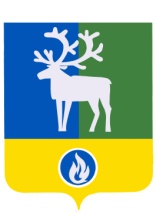 ПРОЕКТБЕЛОЯРСКИЙ РАЙОНХАНТЫ-МАНСИЙСКИЙ АВТОНОМНЫЙ ОКРУГ - ЮГРААДМИНИСТРАЦИЯ БЕЛОЯРСКОГО РАЙОНАПОСТАНОВЛЕНИЕот _____________ 2016 года                                                                                          № ______О внесении изменений в приложение к постановлению администрацииБелоярского района от 27 ноября 2013 года № 1709П о с т а н о в л я ю:1. Внести в муниципальную программу Белоярского района «Обеспечение доступным и комфортным жильем жителей Белоярского района в 2014 – 2020 годах» (далее – Программа), утвержденную постановлением администрации Белоярского района от 27 ноября 2013 года № 1709 «Об утверждении муниципальной программы Белоярского района «Обеспечение доступным и комфортным жильем жителей Белоярского района в 2014 – 2020 годах», следующие изменения:1) позицию паспорта Программы «Соисполнители муниципальной программы» изложить в следующей редакции:2) позицию паспорта Программы «Подпрограммы муниципальной программы» изложить в следующей редакции:3) позицию паспорта Программы «Целевые показатели муниципальной программы» изложить в следующей редакции:4) позицию паспорта Программы «Финансовое обеспечение муниципальной программы» изложить в следующей редакции:5) пункт 6 раздела II «Цели, задачи и показатели достижения целей и решения задач» изложить в следующей редакции:«6) показатель «доля молодых семей, улучшивших жилищные условия в соответствии с муниципальной программой, в общем числе молодых семей, поставленных на учет в качестве нуждающихся в улучшении жилищных условий» рассчитывается исходя из общего числа молодых семей, состоящих на учете для получения мер господдержки в целях улучшения жилищных условий и количества молодых семей, улучшивших жилищные условия в отчетном году;»;6) раздел II «Цели, задачи и показатели достижения целей и решения задач» дополнить пунктом 7 следующего содержания:«7) показатель «количество жилых помещений, предоставленных детям-сиротам и детям, оставшимся без попечения родителей, с учетом использования собственных средств бюджета Белоярского района» определяется на основании заключенных договоров о предоставлении жилых помещений детям-сиротам и детям, оставшимся без попечения родителей.»;7) абзац двадцать второй, двадцать третий пункта 3.1 раздела III «Подпрограммы муниципальной программы» признать утратившими силу;8) абзац первый пункта 3.2 раздела III «Подпрограммы муниципальной программы» изложить в следующей редакции:«3.2. Подпрограмма 2 «Градостроительная деятельность на территории Белоярского района» (далее – подпрограмма 2).»;9) абзац седьмой пункта 3.3 раздела III «Подпрограммы муниципальной программы» изложить в следующей редакции:«- улучшение жилищных условий молодых семей в соответствии с федеральной целевой программой «Жилище» на 2015 – 2020 годы;»;10) пункт 3.3 раздела III «Подпрограммы муниципальной программы» дополнить абзацем восьмым следующего содержания:«- улучшение жилищных условий отдельных категорий граждан.»;11) абзацы восьмой, девятый, десятый пункта 3.3 раздела III «Подпрограммы муниципальной программы» считать абзацами девятым, десятым, одиннадцатым;12) пункт 4.1 раздела IV «Ресурсное обеспечение муниципальной программы» изложить в следующей редакции:«4.1. Общий объем финансирования муниципальной программы на 2014 - 2020 годы составляет 1 139 166,2 тыс.рублей, в том числе:за счет средств бюджета Белоярского района 272 062,7 тыс.рублей, в том числе по годам:2014 год – 97 721,1 тыс.рублей;2015 год – 66 011,0 тыс.рублей;2016 год – 64 769,6 тыс.рублей;2017 год – 7 995,8 тыс.рублей;2018 год – 11 775,0 тыс.рублей;2019 год – 11 853,8 тыс.рублей;2020 год – 11 936,4 тыс.рублей;за счет средств бюджета Белоярского района, сформированного за счет средств бюджета Ханты-Мансийского автономного округа - Югры в форме субсидии, 866 512,6 тыс.рублей (в том числе 84 664,8 тыс.рублей – за счет остатков субсидий, полученных в предыдущие годы), в том числе по годам:2014 год – 252 140,1 тыс.рублей;2015 год – 273 872,1 тыс.рублей;2016 год – 315 893,6 тыс.рублей;2017 год – 24 606,8 тыс.рублей;за счет средств бюджета Белоярского района, сформированного за счет средств бюджета Российской Федерации в форме субсидии, 590,9 тыс.рублей (в том числе 58,3 тыс.рублей – за счет остатков субсидий, полученных в предыдущие годы), в том числе по годам:2014 год – 151,6 тыс.рублей;2015 год – 208,5 тыс.рублей;2016 год – 230,8 тыс.рублей.»;13) приложение 1 «Целевые показатели муниципальной программы» к Программе изложить в редакции согласно приложению 1 к настоящему постановлению;14) приложение 2.1 «Основные мероприятия муниципальной программы, объемы и источники финансирования» к Программе изложить в редакции согласно приложению 2 к настоящему постановлению.2. Опубликовать настоящее постановление в газете «Белоярские вести. Официальный выпуск».3. Настоящее постановление вступает в силу после официального опубликования.4. Контроль за выполнением постановления возложить на первого заместителя главы Белоярского района Ойнеца А.В.Глава Белоярского района                                                                                      С.П.МаненковЦелевые показатели муниципальной программы_________________Основные мероприятия муниципальной программы, объемы и источники финансирования___________________________<*> - бюджет Белоярского района, сформированный за счет остатков средств бюджета Ханты-Мансийского автономного округа – Югры в форме субсидий, полученных в предыдущем году<**> - бюджет Белоярского района, сформированный за счет остатков средств бюджета Российской Федерации в форме субсидий, полученных в 2015 году_________________«Соисполнители муниципальной программы-- Комитет муниципальной собственности администрации Белоярского района;- управление по архитектуре и градостроительству администрации Белоярского района;- управление жилищно-коммунального хозяйства администрации Белоярского района;- отдел опеки и попечительства администрации Белоярского района»;«Подпрограммы муниципальной программы-подпрограмма 1 «Содействие развитию жилищного строительства на территории Белоярского района»;подпрограмма 2 «Градостроительная деятельность на территории Белоярского района»;подпрограмма 3 «Улучшение жилищных условий населения Белоярского района»»;«Целевые показатели муниципальной программы-- объем введенного жилья для различных категорий граждан – не менее 16,6 тыс.кв.метров в год;- количество семей, получивших меры поддержки для улучшения жилищных условий – не менее 300 семей в год;- уровень обеспеченности населения жильем на конец реализации муниципальной программы – 22,6 кв. м/чел.;- площадь земельных участков, предоставляемых для жилищного строительства, обеспеченных коммунальной инфраструктурой за период реализации муниципальной программы – 24,5 га;- обеспеченность муниципальных образований Белоярского района градостроительной документацией на конец реализации муниципальной программы – 100 %;- доля молодых семей, улучшивших жилищные условия в соответствии с муниципальной программой, в общем числе молодых семей, поставленных на учет в качестве нуждающихся в улучшении жилищных условий - не менее 5% ежегодно;- количество жилых помещений, предоставленных детям-сиротам и детям, оставшимся без попечения родителей, с учетом использования собственных средств бюджета Белоярского района»;«Финансовое обеспечение муниципальной программы-общий объем финансирования муниципальной программы на 2014 - 2020 годы составляет 1 139 166,2 тыс.рублей, в том числе:за счет средств бюджета Белоярского района 272 062,7 тыс.рублей, в том числе по годам:2014 год – 97 721,1 тыс.рублей;2015 год – 66 011,0 тыс.рублей;2016 год – 64 769,6 тыс.рублей;2017 год – 7 995,8 тыс.рублей;2018 год – 11 775,0 тыс.рублей;2019 год – 11 853,8 тыс.рублей;2020 год – 11 936,4 тыс.рублей;за счет средств бюджета Белоярского района, сформированного за счет средств бюджета Ханты-Мансийского автономного округа - Югры в форме субсидии, 866 512,6 тыс.рублей (в том числе 84 664,8 тыс.рублей – за счет остатков субсидий, полученных в предыдущие годы), в том числе по годам:2014 год – 252 140,1 тыс.рублей;2015 год – 273 872,1 тыс.рублей;2016 год – 315 893,6 тыс.рублей;2017 год – 24 606,8 тыс.рублей;за счет средств бюджета Белоярского района, сформированного за счет средств бюджета Российской Федерации в форме субсидии , 590,9 тыс.рублей (в том числе 58,3 тыс.рублей – за счет остатков субсидий, полученных в предыдущие годы), в том числе по годам:2014 год – 151,6 тыс.рублей;2015 год – 208,5 тыс.рублей;2016 год – 230,8 тыс.рублей»;ПРИЛОЖЕНИЕ 1к постановлению администрации Белоярского районаот «___»____________2016 года №_____ПРИЛОЖЕНИЕ 1к муниципальной программе Белоярского района«Обеспечение доступным и комфортным жильем жителей Белоярского района в 2014 – 2020 годах»№ п/пНаименование показателей результатовБазовый показатель на начало реализации муниципальной программыЗначения показателя по годамЗначения показателя по годамЗначения показателя по годамЗначения показателя по годамЗначения показателя по годамЗначения показателя по годамЗначения показателя по годамЦелевое значение показателя на момент окончания действия муниципальной программы№ п/пНаименование показателей результатовБазовый показатель на начало реализации муниципальной программы2014 год2015 год2016 год2017 год2018 год2019 год2020 годЦелевое значение показателя на момент окончания действия муниципальной программы1234567891011подпрограмма 1 «Содействие развитию жилищного строительства на территории Белоярского района»подпрограмма 1 «Содействие развитию жилищного строительства на территории Белоярского района»подпрограмма 1 «Содействие развитию жилищного строительства на территории Белоярского района»подпрограмма 1 «Содействие развитию жилищного строительства на территории Белоярского района»подпрограмма 1 «Содействие развитию жилищного строительства на территории Белоярского района»подпрограмма 1 «Содействие развитию жилищного строительства на территории Белоярского района»подпрограмма 1 «Содействие развитию жилищного строительства на территории Белоярского района»подпрограмма 1 «Содействие развитию жилищного строительства на территории Белоярского района»подпрограмма 1 «Содействие развитию жилищного строительства на территории Белоярского района»подпрограмма 1 «Содействие развитию жилищного строительства на территории Белоярского района»подпрограмма 1 «Содействие развитию жилищного строительства на территории Белоярского района»1.1Увеличение объема ввода жилья в год, тыс.кв.метров15,116,617,217,017,317,718,118,418,4в том числе для муниципальных нужд в рамках муниципальной программы6,70,2-3,91,62,02,42,82,81.2Увеличение общей площади жилых помещений, приходящейся в среднем на 1 жителя, кв. метры20,92121,221,421,621,822,222,622,61.3Количество семей, получивших меры поддержки для улучшения жилищных условий в год, семья4594604603003003003003003001.4Площадь земельных участков предоставляемых для жилищного строительства, обеспеченных коммунальной инфраструктурой, га4,0--14,2---10,324,5подпрограмма 2 «Градостроительная деятельность на территории Белоярского района»подпрограмма 2 «Градостроительная деятельность на территории Белоярского района»подпрограмма 2 «Градостроительная деятельность на территории Белоярского района»подпрограмма 2 «Градостроительная деятельность на территории Белоярского района»подпрограмма 2 «Градостроительная деятельность на территории Белоярского района»подпрограмма 2 «Градостроительная деятельность на территории Белоярского района»подпрограмма 2 «Градостроительная деятельность на территории Белоярского района»подпрограмма 2 «Градостроительная деятельность на территории Белоярского района»подпрограмма 2 «Градостроительная деятельность на территории Белоярского района»подпрограмма 2 «Градостроительная деятельность на территории Белоярского района»подпрограмма 2 «Градостроительная деятельность на территории Белоярского района»2.1Обеспеченность муниципальных образований Белоярского района градостроительной документацией, %50505066748391100100подпрограмма 3 «Улучшение жилищных условий населения Белоярского района»подпрограмма 3 «Улучшение жилищных условий населения Белоярского района»подпрограмма 3 «Улучшение жилищных условий населения Белоярского района»подпрограмма 3 «Улучшение жилищных условий населения Белоярского района»подпрограмма 3 «Улучшение жилищных условий населения Белоярского района»подпрограмма 3 «Улучшение жилищных условий населения Белоярского района»подпрограмма 3 «Улучшение жилищных условий населения Белоярского района»подпрограмма 3 «Улучшение жилищных условий населения Белоярского района»подпрограмма 3 «Улучшение жилищных условий населения Белоярского района»подпрограмма 3 «Улучшение жилищных условий населения Белоярского района»подпрограмма 3 «Улучшение жилищных условий населения Белоярского района»3.1Доля молодых семей, улучшивших жилищные условия в соответствии с муниципальной программой, в общем числе молодых семей, поставленных на учет в качестве нуждающихся в улучшении жилищных условий, в год, %72,835555553.2Количество жилых помещений предоставленных детям-сиротам и детям, оставшимся без попечения родителей с учетом использования собственных средств бюджета Белоярского района, единиц000040004ПРИЛОЖЕНИЕ 2к постановлению администрации Белоярского районаот «___»____________2016 года №_____ПРИЛОЖЕНИЕ 2.1к муниципальной программе Белоярского района«Обеспечение доступным и комфортным жильем жителей Белоярского района в 2014 – 2020 годах»Номер основного мероприятияНаименование основных мероприятий муниципальной программы (связь мероприятий с показателями муниципальной программы)Ответственный исполнитель, соисполнитель муниципальной программыИсточники финансированияОбъем бюджетных ассигнований на реализацию муниципальной программы, тыс.рублейОбъем бюджетных ассигнований на реализацию муниципальной программы, тыс.рублейОбъем бюджетных ассигнований на реализацию муниципальной программы, тыс.рублейОбъем бюджетных ассигнований на реализацию муниципальной программы, тыс.рублейОбъем бюджетных ассигнований на реализацию муниципальной программы, тыс.рублейОбъем бюджетных ассигнований на реализацию муниципальной программы, тыс.рублейНомер основного мероприятияНаименование основных мероприятий муниципальной программы (связь мероприятий с показателями муниципальной программы)Ответственный исполнитель, соисполнитель муниципальной программыИсточники финансированияВсегов том числев том числев том числев том числев том числеНомер основного мероприятияНаименование основных мероприятий муниципальной программы (связь мероприятий с показателями муниципальной программы)Ответственный исполнитель, соисполнитель муниципальной программыИсточники финансированияВсего2016 год2017 год2018 год2019 год2020 год12345678910Подпрограмма 1 «Содействие развитию жилищного строительства на территории Белоярского района»Подпрограмма 1 «Содействие развитию жилищного строительства на территории Белоярского района»Подпрограмма 1 «Содействие развитию жилищного строительства на территории Белоярского района»Подпрограмма 1 «Содействие развитию жилищного строительства на территории Белоярского района»Подпрограмма 1 «Содействие развитию жилищного строительства на территории Белоярского района»Подпрограмма 1 «Содействие развитию жилищного строительства на территории Белоярского района»Подпрограмма 1 «Содействие развитию жилищного строительства на территории Белоярского района»Подпрограмма 1 «Содействие развитию жилищного строительства на территории Белоярского района»Подпрограмма 1 «Содействие развитию жилищного строительства на территории Белоярского района»Подпрограмма 1 «Содействие развитию жилищного строительства на территории Белоярского района»1.1Строительство и приобретение жилья (1.1, 1.2)Всего:374 945,8330 174,829 771,05 000,05 000,05 000,0бюджет автономного округа223 859,9200 043,123 816,8---бюджет автономного округа<*>83 961,883 961,8----бюджет Белоярского района67 124,146 169,95 954,25 000,05 000,05 000,01.1.1Строительство жильяуправление капитального строительства администрации Белоярского районабюджет Белоярского района9 600,09 600,0----1.1.2Приобретение жильяуправление капитального строительства администрации Белоярского районабюджет автономного округа132 411,9108 595,123 816,8---1.1.2Приобретение жильяуправление капитального строительства администрации Белоярского районабюджет Белоярского района34 376,113 421,95 954,25 000,05 000,05 000,01.1.2Приобретение жильяКомитет муниципальной собственности администрации Белоярского районабюджет автономного округа91 448,091 448,0----1.1.2Приобретение жильяКомитет муниципальной собственности администрации Белоярского районабюджет автономного округа<*>83 961,883 961,8----1.1.2Приобретение жильяКомитет муниципальной собственности администрации Белоярского районабюджет Белоярского района23 148,023 148,0----1.2Проектирование и строительство систем инженерной инфраструктуры в целях обеспечения инженерной подготовки земельных участков для жилищного строительства (1.1, 1.2, 1.4)Всего:55 449,940 449,9-5 000,05 000,05 000,0бюджет автономного округа25 210,525 210,5----бюджет Белоярского района30 239,415 239,4-5 000,05 000,05 000,01.2.1Инженерные сети микрорайона 3А г.Белоярский. 2 этапуправление капитального строительства администрации Белоярского районабюджет автономного округа25 210,525 210,5----1.2.1Инженерные сети микрорайона 3А г.Белоярский. 2 этапуправление капитального строительства администрации Белоярского районабюджет Белоярского района6 302,66 302,6----1.2.2Инженерные сети микрорайона Озерный-2 г.Белоярскийуправление капитального строительства администрации Белоярского районабюджет Белоярского района2 078,92 078,9----1.2.3Инженерные сети к жилым домам новой застройки поселений Белоярского районауправление капитального строительства администрации Белоярского районабюджет Белоярского района6 857,96 857,9----1.2.4Внутриквартальные проезды микрорайона 3А г.Белоярскийуправление капитального строительства администрации Белоярского районабюджет Белоярского района10 000,0---5 000,05 000,01.2.5Внутриквартальные проезды микрорайона 5А г.Белоярскийуправление капитального строительства администрации Белоярского районабюджет Белоярского района5 000,0--5 000,0--Итого по подпрограмме 1Всего:430 395,7370 624,729 771,010 000,010 000,010 000,0бюджет автономного округа249 070,4225 253,623 816,8---бюджет автономного округа<*>83 961,883 961,8----бюджет Белоярского района97 363,561 409,35 954,210 000,010 000,010 000,0Подпрограмма 2 «Градостроительная деятельность на территории Белоярского района»Подпрограмма 2 «Градостроительная деятельность на территории Белоярского района»Подпрограмма 2 «Градостроительная деятельность на территории Белоярского района»Подпрограмма 2 «Градостроительная деятельность на территории Белоярского района»Подпрограмма 2 «Градостроительная деятельность на территории Белоярского района»Подпрограмма 2 «Градостроительная деятельность на территории Белоярского района»Подпрограмма 2 «Градостроительная деятельность на территории Белоярского района»Подпрограмма 2 «Градостроительная деятельность на территории Белоярского района»Подпрограмма 2 «Градостроительная деятельность на территории Белоярского района»Подпрограмма 2 «Градостроительная деятельность на территории Белоярского района»2.1Обеспечение градостроительной деятельности на территории Белоярского района (2.1.)Всего:8 924,76 324,72 000,0200,0200,0200,0бюджет автономного округа5 069,05 069,0----бюджет Белоярского района3 855,71 255,72 000,0200,0200,0200,02.1.1Документы территориального планирования и градостроительного зонированияуправление по архитектуре и градостроительству администрации Белоярского районабюджет Белоярского района1 229,2629,2-200,0200,0200,02.1.2Документация по планировке территорииуправление по архитектуре и градостроительству администрации Белоярского районабюджет автономного округа5 069,05 069,0----2.1.2Документация по планировке территорииуправление по архитектуре и градостроительству администрации Белоярского районабюджет Белоярского района2 626,5626,52 000,0---Итого по подпрограмме 2Всего:8 924,76 324,72 000,0200,0200,0200,0бюджет автономного округа5 069,05 069,0----бюджет Белоярского района3 855,71 255,72 000,0200,0200,0200,0Подпрограмма 3 «Улучшение жилищных условий населения Белоярского района»Подпрограмма 3 «Улучшение жилищных условий населения Белоярского района»Подпрограмма 3 «Улучшение жилищных условий населения Белоярского района»Подпрограмма 3 «Улучшение жилищных условий населения Белоярского района»Подпрограмма 3 «Улучшение жилищных условий населения Белоярского района»Подпрограмма 3 «Улучшение жилищных условий населения Белоярского района»Подпрограмма 3 «Улучшение жилищных условий населения Белоярского района»Подпрограмма 3 «Улучшение жилищных условий населения Белоярского района»Подпрограмма 3 «Улучшение жилищных условий населения Белоярского района»Подпрограмма 3 «Улучшение жилищных условий населения Белоярского района»3.1Улучшение жилищных условий молодых семей в соответствии с федеральной целевой программой «Жилище» на 2015 – 2020 годы (3.1)управление жилищно-коммунального хозяйства администрации Белоярского районаВсего:2 810,01 978,4831,6---федеральный бюджет172,5172,5----федеральный бюджет<**>58,358,3----бюджет автономного округа1 897,51 107,5790,0---бюджет автономного округа<*>501,7501,7----бюджет Белоярского района180,0138,441,6---3.2Выкуп жилых помещений в аварийном жилищном фонде (1.3)Комитет муниципальной собственности администрации Белоярского районабюджет Белоярского района5 495,2530,0-1 575,01 653,81 736,43.3Улучшение жилищных условий отдельных категорий граждан (3.2)отдел опеки и попечительства администрации Белоярского районабюджет Белоярского района1 436,21 436,2----Итого по подпрограмме 3Всего:9 741,43 944,6831,61 575,01 653,81 736,4федеральный бюджет172,5172,5----федеральный бюджет<**>58,358,3----бюджет автономного округа1 897,51 107,5790,0---бюджет автономного округа<*>501,7501,7----бюджет Белоярского района7 111,42 104,641,61 575,01 653,81 736,4Итого по муниципальной программеВсего:449 061,8380 894,032 602,611 775,011 853,811 936,4федеральный бюджет172,5172,5----федеральный бюджет<**>58,358,3----бюджет автономного округа256 036,9231 430,124 606,8---бюджет автономного округа<*>84 463,584 463,5----бюджет Белоярского района108 330,664 769,67 995,811 775,011 853,811 936,4